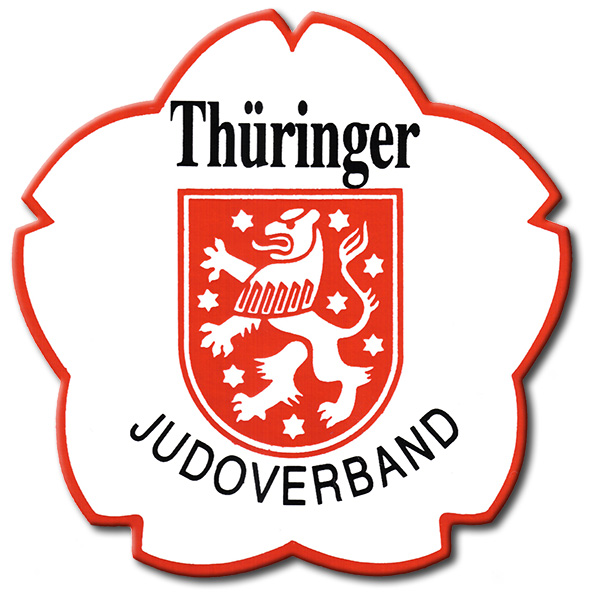 InhaltsverzeichnisWurftechniken (7 Aktionen)	1Bodentechniken (19 Aktionen)	1Osae-komi-waza (Grundform oder Variante)	1Kansetsu-waza (Grundform oder Variante)	1Shime-waza (Grundform oder Variante)	1Anwendungsaufgabe Stand / SV	23 Wurfverkettungen (Kombination oder Finte)	23 Kontertechniken (Kaeshi-waza)	2Anwendungsaufgabe Boden / SV	2Übergänge vom Stand in die Bodenlage (4 Aktionen)	2Missglückter Angriff des Gegners	2Teilweise erfolgreicher eigener Angriff	2Erarbeiten von je einer Bodentechnik gegen die Bank/Bauchlage (3 Aktionen)	2Verteidigungsverhalten gegen unterschiedliche Angriffe am Boden (2 Aktionen)	2Demonstration und Erläuterung der eigenen Spezialtechnik (Wurftechnik)	2WURFTECHNIKEN (7 AKTIONEN)Tsuri-GoshiO-Soto-GurumaSukui-NageUki-WazaSumi-OtoshiHarai-Tsuri-Komi-AshiYoko-WakareBodentechniken (19 Aktionen)Osae-komi-waza (Grundform oder Variante)Kesa-gatameYoko-shiho-gatameKami-shiho-gatameTate-shiho-gatameKata-gatameKansetsu-waza (Grundform oder Variante)Juji-gatameUde-garamiUde-gatameWaki-gatameHara-gatameKannuki-gatameAshi-gatameShime-waza (Grundform oder Variante)Juji‐jimeHadaka‐jimeOkuri‐eri‐jimeKata‐ha‐jimeKata‐te‐jimeRyo‐te‐jimeAshi‐jimeAnwendungsaufgabe Stand / SV3 Wurfverkettungen (Kombination oder Finte)Kombination / FinteKombination / FinteKombination / Finte3 Kontertechniken (Kaeshi-waza)GegenwurfGegenwurfGegenwurfAnwendungsaufgabe Boden / SVÜbergänge vom Stand in die Bodenlage (4 Aktionen)Missglückter Angriff des GegnersMissglückter Angriff des GegnersMissglückter Angriff des GegnersTeilweise erfolgreicher eigener AngriffNicht oder teilweise erfolgreichem eigenen AngriffNicht oder teilweise erfolgreichem eigenen AngriffErarbeiten von je einer Bodentechnik gegen die Bank/Bauchlage (3 Aktionen)AngriffsaktionAngriffsaktionAngriffsaktionVerteidigungsverhalten gegen unterschiedliche Angriffe am Boden (2 Aktionen)VerteidigungssituationVerteidigungssituationDemonstration und Erläuterung der eigenen Spezialtechnik (Wurftechnik)Erläuterungen unter technisch / taktischen AspektenÜbungsformen zur SpezialtechnikErläuterungen zu Zug und Druck, Gleichgewicht, Kontaktpunkte, Kräftewirkung